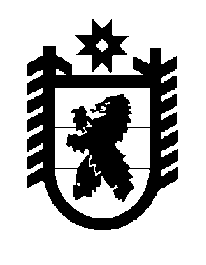 Российская Федерация Республика Карелия    ПРАВИТЕЛЬСТВО РЕСПУБЛИКИ КАРЕЛИЯРАСПОРЯЖЕНИЕот  19 сентября 2016 года № 729р-Пг. Петрозаводск 1. Утвердить прилагаемую структуру Министерства по делам молодежи, физической культуре и спорту Республики Карелия.	2. Признать утратившими силу:распоряжение Правительства Республики Карелия от 19 августа               2013 года № 567р-П;распоряжение Правительства Республики Карелия от 31 октября             2014 года № 679р-П.           Глава Республики Карелия                                                                А.П. Худилайнен   Утверждена распоряжением                                                                 Правительства Республики Карелия                                                                                           от  19 сентября 2016 года № 729р-ПСтруктура Министерства по делам молодежи, физической культуре и спорту Республики КарелияМинистрПервый заместитель МинистраЗаместитель МинистраОтдел правового, кадрового, финансового обеспечения и организа-ционной работыОтдел развития спортаОтдел развития физической культуры и инфраструктуры спортаОтдел по делам молодежиВсего численность – 19  единиц.____________